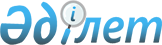 Об очередном призыве граждан на срочную воинскую службу в апреле-июне и октябре-декабре 2012 года
					
			Утративший силу
			
			
		
					Постановление акимата Иргизского района Актюбинской области от 4 апреля 2012 года № 43. Зарегистрировано Департаментом юстиции Актюбинской области 4 мая 2012 года № 3-5-156. Утратило силу постановлением акимата Иргизского района Актюбинской области от 29 января 2013 года № 24      Сноска. Утратило силу постановлением акимата Иргизского района Актюбинской области от 29.01.2013 № 24.      Примечание РЦПИ.

      В тексте сохранена авторская орфография и пунктуация.

      В соответствии с Указом Президента Республики Казахстан от 1 марта 2012 года № 274 «Об увольнении в запас военнослужащих срочной воинской службы, выслуживших установленный срок воинской службы и очередном призыве граждан Республики Казахстан нa срочную воинскую службу в апреле-июне и октябре-декабре 2012 года», постановлением Правительства Республики Казахстан от 12 марта 2012 года № 326 "О реализации Указа Президента Республики Казахстан от 1 марта 2012 года № 274 «Об увольнении в запас военнослужащих срочной воинской службы, выслуживших установленный срок воинской службы и очередном призыве граждан Республики Казахстан на срочную воинскую службу в апреле-июне и октябре-декабре 2012 года», со статьей 27 Закона Республики Казахстан от 16 февраля 2012 года № 561-IV «О воинской службе и статусе военнослужащих», со статьей 31 Закона Республики Казахстан от 23 января 2001 года № 148 «О местном государственном управлений и самоуправлении в Республики Казахстан» акимат района ПОСТАНОВЛЯЕТ:



      1. Государственному учреждению «Иргизский районный отдел по делам обороны» провести призыв граждан на срочную воинскую службу в Вооруженные Силы Республики Казахстан в апреле-июне и октябре-декабре 2012 года граждан мужского пола, которым ко дню призыва исполняется 18 лет и не имеющих права на отсрочку от призыва, а также граждан, утративших право на отсрочку.



      2. Образовать состав районной призывной комиссии согласно приложению.



      3. Расходы в связи с выполнением мероприятий по проведению призыва осуществляются за счет средств местного бюджета.



      4. Рекомендовать:



      1) государственному казенному коммунальному предприятию «Иргизская районная центральная больница» (по согласованию) провести мероприятия по призыву;



      2) Иргизскому районному отделу внутренных дел (по согласованию) осуществлять розыск и задержание лиц, уклоняющихся от выполнения воинской обязанности.



      5. Акимам сельских округов, руководителям предприятий, учреждений, организаций и учебных заведений обеспечить оповещение призывников о вызове их на призывной пункт и своевременное прибытие лиц по этому вызову.



      6. Государственному учреждению «Иргизский районный отдел по делам обороны» (Ибраев М.) представить информацию о результатах призыва акиму района к 5 июля 2012 года и к 5 января 2013 года.



      7. Контроль за исполнением настоящего постановления возложить на заместителя акима района А.Шахину и начальника государственного учреждения «Иргизский районный отдел по делам обороны» М.Ибраеву.



      8. Настоящее постановление вводится в действие после дня его первого официального опубликования и распространяется на отношения, возникшие с 1 апреля 2012 года.       Аким района                            М. ДУАНБЕКОВ

Приложение

К постановлению акимата

Иргизского района № 43

от 04.04 2012 года СОСТАВ

районной призывной комиссии
					© 2012. РГП на ПХВ «Институт законодательства и правовой информации Республики Казахстан» Министерства юстиции Республики Казахстан
				Шахин Акканатзаместитель акима Иргизкого района,

председатель комиссииИбраев Манасначальник отдела по делам обороны

Иргизского района, заместитель

председателья комиссииЧлены комиссии:Члены комиссии:Назарбаев Еркинзаместитель начальника отдела внутренних

дел Иргизского района (по согласованию)Малдыгулова Гулайымзаместитель главного врача центральной

районной больницы, председатель

медицинской комиссии (по согласованию)Жаспанова Жанылмедсестра центральной районной больницы,

секретарь медицинской комиссии

(по согласованию).